MA-HA CHỈ QUÁNQUYỂN 2(Phần Cuối)Keá ñeán laø quaùn saùu taùc haønh ñaøn, quaùn chöa nieäm haønh, saép haønh, ñang haønh, haønh roài. Boán vaän nhanh chaäm ñeàu khoâng thaät coù, cuõng khoâng thaáy khoâng thaät coù, trôû laïi quaùn bieát taâm khoâng töø beân ngoaøi ñeán, khoâng ôû beân trong ra, khoâng ôû giöõa, khoâng thöôøng töï coù. Voâ haønh, voâ haønh laø roát raùo vaéng laëng. Do taâm vaän sai khieán cho neân coù khöù lai, hoaëc vì phaù huûy giôùi, hoaëc löøa doái ngöôøi khaùc, hoaëc quyeán thuoäc, hoaëc vì thaéng ngöôøi kia, hoaëc vì nghóa nhöôïng, hoaëc vì thieän thieàn, hoaëc vì Nieát-baøn, hoaëc vì töø bi. Xaû saùu traàn, vaän saùu taùc, phöông tieän khöù lai, giôû chaân leân ñaët chaân xuoáng ñeàu nhö huyeãn hoùa, mô maøng khoâng thaät, boãng queân naêng queân sôû. Ñöôøng ngaøn daëm khoâng goïi laø xa, vaøi böôùc chaân khoâng cho laø gaàn, heã coù taïo taùc ñeàu khoâng luoáng uoång coâng lao kia, khoâng hy voïng hoï ñeàn ôn, truï ñaøn nhö theá nhieáp thaønh taát caû haèng sa Phaät phaùp, ñaày ñuû Ñaïi thöøa coù khaû naêng ñeán bôø beân kia, laïi quaùn moät vaän taâm ñaày ñuû möôøi phaùp, moät khoâng haún laø moät cho neân ñöôïc goïi laø möôøi, möôøi khoâng haún laø möôøi cho neân ñöôïc goïi laø moät, chaúng moät chaúng möôøi, song chieáu moät möôøi. Trong moät nieäm taâm ñaày ñuû ba ñeá, ñöùng, ngoài, naèm, noùi, nín taïo taùc cuõng gioáng nhö vaäy, caên cöù theo tröôùc coù theå bieát. Cho neân kinh Phaùp Hoa noùi: Laïi thaáy Phaät töû saém aùo quaàn toát ñem duøng boá thí ñeå caàu Phaät ñaïo chính laø nghóa naøy.Tröôùc ñaõ caên cöù möôøi hai vieäc maø noùi chung veà Ñaøn. Nay y cöù moãi vieäc ñeàu noùi veà saùu ñoä. Haønh giaû khi thöïc haønh duøng maét ñaïi bi quaùn chuùng sinh, khoâng thaáy coù töôùng chuùng sinh, chuùng sinh ñoái vôùi Boà-taùt khoâng coù taâm sôï haõi, ñoù goïi laø haønh ñuùng Ñaøn ba-la-maät. Ñoái vôùi chuùng sinh khoâng bò toån thöông, khoâng thaáy coù töôùng toäi phöôùc, ñoù goïi laø Thi ba-la-maät. Khi thöïc haønh taâm töôûng khoâng khôûi, cuõng khoâng lay ñoäng, khoâng coù truï xöù, aám giôùi nhaäp, v.v... cuõng ñeàu baát ñoäng, ñoù goïi laø Nhaãn nhuïc ba-la-maät. Khi ñi khoâng thaáy coù giôû chaân leân, ñaët chaân xuoáng, taâm khoâng phaûi tröôùc suy nghó sau môùi hieåu bieát, ñoái vôùitaát caû phaùp khoâng coù sinh truù dieät, ñoù goïi laø Tinh taán ba-la-maät. Thaân taâm khoâng thaáy coù sinh töû, Nieát-baøn, ñoái vôùi taát caû phaùp khoâng thoï nieäm chaáp ñaém, khoâng muøi vò, khoâng loaïn ñoäng, ñoù goïi laø Thieàn ba-la- maät. Khi ñi, saùu phaàn nhö ñaàu, v.v... Nhö maây, nhö hình boùng, moäng, huyeãn, tieáng vang, khoâng sinh dieät ñoaïn thöôøng, aám giôùi nhaäp vaéng laëng, khoâng buoäc khoâng thoaùt, ñoù goïi laø Baùt-nhaõ ba-la-maät. Ñaày ñuû nhö trong kinh Thuû-laêng-nghieâm coù noùi roäng. Laïi nöõa, trong khi ñi thì vaéng laëng coù töôùng ñònh, neáu khoâng xem xeùt thì nôi ñònh thì sinh nhieãm, tham ñaém thieàn vò. Nay quaùn ñònh taâm, taâm coøn voâ taâm ñònh ôû choã naøo? Phaûi bieát ñònh naøy töø ñieân ñaûo sinh, nhö vaäy khi quaùn chaúng thaáy khoâng vaø baát khoâng, töùc phaù töôùng ñònh, khoâng sinh tham ñaém, do phöông tieän sinh ñaây laø giaûi thoaùt cuûa Boà-taùt Boà taùt giaûi. Haønh giaû chöa ngoä hoaëc chaáp ngaõ coù theå quaùn taâm, goïi laø dieäu tueä. Chaáp tueä töï cao, ñoù goïi laø trí chöôùng, ñoàng vôùi ngoaïi ñaïo kia khoâng ñöôïc giaûi thoaùt, lieàn soi chieáu trôû laïi taâm naêng quaùn khoâng thaáy truï xöù, cuõng khoâng khôûi dieät. Roát raùo khoâng coù quaùn vaø chaúng quaùn, quaùn aáy ñaõ khoâng, thì ai quaùn caùc phaùp. Khoâng coù quaùn taâm töùc laø lìa quaùn töôûng. Ñaïi luaän cheùp: Nieäm töôûng quaùn roài, döùt taâm hyù luaän, tröø voâ löôïng toäi, taâm thanh tònh thöôøng nhaát, ngöôøi taøi gioûi nhö vaäy toân troïng coù khaû naêng thaáy Baùt-nhaõ. Kinh Ñaïi Taäp cheùp: Quaùn saùt taâm taâm töùc laø yù naøy. Nhö vaäy trong khi ñi ñaày   ñuû ba Tam-muoäi, ban ñaàu quaùn phaù taát caû caùc höõu töôùng, khoâng thaáy trong ngoaøi, töùc khoâng Tam-muoäi, keá ñeán laø phaù hoaïi Khoâng töôùng, goïi laø Voâ töôùng Tam-muoäi, sau cuøng quaùn khoâng thaáy taïo taùc, töùc voâ taùc Tam-muoäi, laïi phaù ba ñaûo ba ñoäc vöôït doøng ba höõu, haøng phuïc boán ma oaùn, thaønh Ba-la-maät, nhieáp thoï phaùp giôùi, theâm lôùn ñaày ñuû taát caû phaùp moân, ñaâu chæ saùu Ñoä, ba Tam-muoäi maø thoâi! Neáu trong khi ñi ñaày ñuû taát caû phaùp, möôøi moät vieäc coøn laïi cuõng gioáng nhö vaäy. Keá ñeán laïi naém giöõ saùu traàn nhö ñeå daàu vaøo baùt, khoâng nghieâng ñeå ñoå ra ngoaøi moät gioït. Laïi trong saùu taùc uy nghi nghieâm tuùc tieán luøi coù thöù lôùp, chæ goïi laø trì giôùi, trì giôùi quaû baùo vöôït ngoaøi söï thoï vui, chaúng phaûi Tam-muoäi thì khoâng goïi laø Ba-la-maät. Neáu ñöôïc quaùn tueä thì möôøi hai vieäc Thi-la töï thaønh, nghóa laø quaùn chöa thaáy saéc, muoán thaáy, ñang thaáy, thaáy roài, boán vaän taâm, caùc thöù tìm caàu khoâng ñöôïc, taâm sinh khôûi cuõng khoâng thaät, taâm naêng quaùn, khoâng trong ngoaøi, khoâng ñeán ñi, vaéng laëng khoâng sinh dieät. Coù theå quaùn baûy chi thaân mieäng thanh tònh tôï hö khoâng, nhö vaäy laø do giöõ giôùi khoâng thieáu soùt, khoâng phaù giôùi, khoâng xuyeân taïc ba thöù luaät nghi giôùi, phaù boán vaän caùc aùc giaùc quaùn, töùc giöõ giôùi khoâng laàm laãn, khoâng bò boán vaän laøm loaïn töùc laø giöõ gìn ñònh coäng giôùi. Boán vaän taâm khoâng khôûi töùc laøgiöõ ñaïo coäng giôùi. Phaân bieät caùc thöù boán vaän khoâng dính maéc, töùc giöõ giôùi voâ tröôùc. Phaân bieät boán vaän khoâng laàm laãn, töùc laø giöõ giôùi maø ngöôøi trí khen ngôïi. Bieát boán vaän thaâu nhieáp caùc phaùp, töùc giöõ giôùi töï taïi cuûa Ñaïi thöøa. Hieåu roõ boán vaän thaâu nhieáp caùc phaùp, töùc laø giöõ giôùi roát raùo. Taâm ñaõ thanh tònh, ngaên che hai bieân, chính nhaäp Trung ñaïo, song chieáu nhò ñeá, caûnh giôùi baát khaû tö nghò cuûa caùc Ñöùc Phaät ñaày ñuû khoâng thieáu soùt. Saéc aáy laø saéc phaùp, ngöôøi thoï khoâng thaät coù, ba vieäc ñeàu queân töùc laø Ñaøn, ñoái vôùi saéc, saéc giaû thì an taâm baát ñoäng goïi laø Nhaãn, ñoái vôùi saéc saéc giaû khoâng oâ nhieãm, khoâng xen hôû goïi laø Tyø-leâ-da, khoâng bò saéc saéc giaû laøm loaïn ñoäng goïi laø thieàn, saéc saéc giaû nhö huyeãn nhö hoùa goïi laø Baùt-nhaõ, saéc saéc giaû nhö hö khoâng goïi laø Khoâng Tam-muoäi, khoâng thaáy coù khoâng naøy goïi laø Voâ töôùng Tam-muoäi, voâ naêng voâ sôû goïi laø Voâ taùc Tam-muoäi, ñaâu chæ ba ñeá saùu Ñoä ba khoâng, taát caû Haèng sa caùc Ñöùc Phaät ñeàu leä theo ñaây coù theå hieåu. Quaùn saéc traàn ñaõ nhö vaäy, thì naêm traàn coøn laïi cuõng vaäy, saùu thoï saùu taùc cuõng vaäy. Kinh Phaùp Hoa cheùp: Laïi thaáy Phaät töû, oai nghi ñaày ñuû ñeå caàu Phaät ñaïo, töùc laø nghóa naøy.Keá ñeán noùi nhaãn thieän, laïi y cöù vaøo taùc thoï ñeàu coù nghòch thuaän, thuaän thì vöøa yù, nghòch thì khoâng vöøa yù, ñoái vôùi nghòch traùi khoâng saân, ñoái vôùi thuaän khoâng öa ñaém. Voâ kieán voâ kieán giaû, voâ taùc voâ taùc giaû, ñeàu nhö treân ñaõ noùi. Keá nöõa laø tinh taán thieän. Ngöôøi xöa noùi: Tinh taán khoâng coù töï theå rieâng, chæ ñoác thuùc caùc haønh, theo nghóa maø suy xeùt thì neân coù töï theå rieâng. Chaúng haïn nhö voâ minh coù chung trong caùc söû, laïi coù voâ minh rieâng, nay laïi nhôø vaøo taâm sieâng naêng tuïng kinh, do tinh taán ngaøy ñeâm khoâng boû soùt maø ñöôïc lôïi ích, nhöng chaúng phaûi trí tueä Tam-muoäi. Nay quaùn hôi thôû tieáp xuùc baûy choã, hoøa hôïp phaùt ra aâm thanh nhö tieáng vang, khoâng trong khoâng ngoaøi, khoâng naêng tuïng sôû tuïng, ñeàu duøng boán vaän tìm xeùt, ñoái vôùi traàn, baát khôûi thoï giaû, vôùi duyeân khoâng sinh ngöôøi laøm ra, phieàn naõo khoâng laøm ñöùt quaõng vieäc ñoïc tuïng, giaûng noùi, nieäm nieäm chaûy vaøo bieån ñaïi Nieát-baøn, ñoù goïi laø tinh taán...Keá laø noùi veà caùc thieàn, caên baûn laø chín töôûng, taùm boái xaû v.v... chæ laø thieàn, chaúng phaûi ba-la-maät. Quaùn nhaäp ñònh boán vaän coøn khoâng thaáy taâm, choã naøo coù ñònh, töùc laø ñaït thaät töôùng thieàn, duøng thieàn thaâu nhieáp taát caû phaùp, cho neân noùi veà giaûi thöù naêm, töôûng thöù taùm xong. Neâu roõ möôøi Löïc, boán Voâ uùy, taát caû phaùp, caùc Luaän sö khoâng thaáu ñaït toân chæ maàu nhieäm, ñeàu cho raèng luaän laàm laãn chöa neân noùi ñieàu naøy. Ñaây laø luaän chuû neâu taùm töôûng ñeå taùc, töôùng Ma-ha dieãn (Ñaïi thöøa), cho neân giaûi thích roäng caùc phaùp ñoù thoâi, v.v...Keá laø noùi veà trí tueä: Thích luaän noùi coù taùm thöù giaûi Baùt-nhaõ. Naylaïi y cöù vaøo theá trí ñeå quaùn saùu thoï saùu taùc, boán vaän suy tìm theá trí ñeå quaùn saùu thoï saùu taùc, boán vaän suy tìm theá trí khoâng thaät coù, ñeàu nhö treân noùi, y cöù vaøo taát caû phaùp laønh cuõng gioáng nhö vaäy.Hoûi: Neáu moät phaùp thaâu nhieáp taát caû phaùp, chæ duøng quaùn laø ñuû, taïi sao caàn phaûi duøng Chæ? Moät ñoä laø ñuû, ñaâu caàn naêm ñoä kia? Ñaùp: Saùu Ñoä uyeån chuyeån thaønh töïu cho nhau, nhö maëc aùo giaùp vaøo traän khoâng theå khoâng bí maät v.v... Quaùn nhö ñeøn, chæ nhö nhaø toái, giaët y caét coû, v.v... laïi Baùt-nhaõ laø phaùp giôùi, truøm khaép thaâu nhieáp taát caû, cuõngkhoâng caàn caùc phaùp khaùc, caùc phaùp khaùc laø phaùp giôùi, cuõng thaâu nhieáp taát caû, cuõng khoâng caàn Baùt-nhaõ. Laïi nöõa, Baùt-nhaõ töùc caùc phaùp, caùc phaùp töùc Baùt-nhaõ, khoâng hai khoâng khaùc, v.v...Vì tuøy töï yù, traûi qua caùc vieäc aùc: Xeùt raèng thieän aùc khoâng nhaát ñònh, nhö caùc ñieàu xaáu laø vieäc aùc, vöôït qua ñöôïc laø vieäc laønh, quaû baùo trôøi ngöôøi heát seõ ñoïa vaøo ba ñöôøng trôû laïi laø aùc. Vì sao? Vì xaáu aùc vöôït qua ñöôïc thì ñeàu chaúng ñoäng xuaát, theå ñeàu laø aùc, haøng Nhò thöøa thoaùt khoûi khoå goïi laø thieän. Haøng Nhò thöøa tuy thieän nhöng chæ töï ñoä, chaúng phaûi töôùng thieän nhaân. Ñaïi luaän cheùp: Thaø bò beänh, coù taâm daõ can chöù khoâng sinh laøm Thanh vaên, Bích-chi-phaät, phaûi bieát sinh töû, Nieát-baøn ñeàu laø aùc, saùu Ñoä Boà-taùt töø bi bao goàm cöùu giuùp, ñaây chính goïi laø thieän. Tuy coù theå bao goàm cöùu giuùp, nhö ñoà ñoäc chöùa thöùc aên, ngöôøi aên vaøo thì cheát, cuõng laïi laø aùc, ba thöøa ñoàng döùt, ñaây môùi goïi laø toát, nhöng khoâng thaáy lyù rieâng, laïi thuoäc veà hai beân, voâ minh chöa heát thì coøn goïi laø aùc, Bieät giaùo laø thieän, tuy thaáy lyù rieâng nhöng coøn nöông phöông tieän khoâng theå goïi laø lyù. Ñaïi kinh cheùp: Töø tröôùc ñaây chuùng ta ñeàu laø ngöôøi taø kieán. Taø ñaâu chaúng phaûi aùc, chæ phaùp Vieân giaùo goïi laø thieän; Thieän thuaän vôùi thaät töôùng goïi laø Ñaïo, traùi thaät töôùng goïi laø Phi ñaïo. Neáu thaáu hieåu caùc ñieàu aùc chaúng phaûi aùc, ñeàu laø thaät töôùng, töùc thöïc haønh phi ñaïo maø thoâng ñaït Phaät ñaïo. Neáu ñoái vôùi Phaät ñaïo sinh chaáp, khoâng tieâu cam loä, ñaïo thaønh phi ñaïo. Nhö theá maø noùi veà nghóa thieän aùc thì thoâng, nay y cöù vaøo bieät ñeå noùi veà thieän aùc. Söï suy tính laø thieän, caùc ñieàu teä xaáu laø aùc, phaùp laønh duøng quaùn nhö treân noùi, y cöù vaøo ñieàu aùc noùi veà quaùn, ôû ñaây seõ noùi. Tröôùc tuy quaùn thieän maø xaáu aùc kia khoâng döùt, phieàn naõo cuoàn cuoän khoâng luùc naøo khoâng khôûi, neáu quaùn ñieàu aùc cuûa ngöôøi khaùc cuõng voâ löôïng, cho neân khi tu taát caû phaùp theá gian khoâng theå töôûng vui, thì khoâng thaáy ngöôøi toát, khoâng coù coõi nöôùc toát, toaøn caùc vieäc xaáu aùc maø töï troùi buoäc beân trong, duø cho khoâng hoaøn toaøn coù ñieàu xaáu aùc nhöng rieâng khôûi baát thieän, hoaëc nhieàu san tham, hoaëc thöôøng phaïm giôùi, thöôøng saân haän, thöôøng bieáng nhaùc, thöôøng thích vò röôïu, caên taùnh deã bò ñoaïtmaát aét coù loãi laàm, aùc khoâng coù loãi, ngöôøi xuaát gia lìa theá gian, tu haønh coøn khoâng ñaày ñuû, baïch y thoï duïc chaúng phaûi ngöôøi haønh ñaïo, ngöôøi kia goïi laø aùc, baäc La-haùn coøn xeùt laïi thoùi quen, huoáng gì phaøm phu. Neáu phaøm phu buoâng thaû theo ñieàu xaáu aùc, tinh thaàn suy baïi, khoâng coù kyø haïn thoaùt khoûi, phaûi ôû trong ñöôøng aùc maø tu quaùn tueä, nhö thôøi Phaät coøn taïi theá ngöôøi taïi gia mang vôï naùch con, chaêm lo coâng vieäc theá tuïc hoaøn thieän ñeàu coù theå ñaéc ñaïo. Öông-quaät-ma-la caøng saùt sinh caøng töø bi. Kyø-ñaø Maït-lôïi chæ coù uoáng röôïu laøm giôùi, Hoøa-tu-maät-ña daâm maø phaïm haïnh, Ñeà-baø-ñaït-ña taø kieán töùc chaùnh. Neáu trong caùc ñieàu aùc moät beà laø aùc, thì ngöôøi aáy khoâng ñöôïc tu ñaïo, nhöõng ngöôøi naøy maõi maõi laøm phaøm phu. Do trong aùc coù ñaïo, tuy laøm caùc vieäc xaáu, maø ñöôïc thaønh Thaùnh, cho neân bieát ñieàu aùc khoâng chöôùng ngaïi ñaïo. Laïi ñaïo khoâng ngaên ñöôïc aùc. Baäc Tu-ñaø-hoaøn daâm duïc chuyeån thaïnh, roát raùo coøn maïn, thaân töû sinh saân, ñoái vôùi voâ laäu kia coù toån ích gì, thí nhö trong hö khoâng saùng toái khoâng tröø dieät nhau, hieån xuaát Phaät Boà-ñeà, töùc laø yù naøy. Neáu taùnh ngöôøi naëng veà tham duïc, ueá tröôïc höøng haãy, duø ñoái trò chieát phuïc laïi caøng theâm maïnh meõ, chæ muoán theo xu höôùng cuûa mình. Vì sao? Vì ñieàu xaáu khoâng khôûi thì khoâng caàn phaûi tu quaùn, thí nhö daây caâu, caù maïnh daây yeáu thì khoâng theå keùo leân ñöôïc, chæ khieán moài vaøo mieäng caù, thì tuøy theo xa gaàn maëc cho caù daãy duïa chìm noåi döôùi nöôùc, khoâng laâu seõ baét noù ñöôïc, ñoái vôùi vieäc xaáu tu quaùn cuõng gioáng nhö vaäy, xaáu töùc laø caù döõ, quaùn töùc laø moài caâu, neáu khoâng coù caù thì khoâng duøng moài caâu, chæ khieán ñöôïc caù thì phaàn lôùn ñeàu thích duøng moài caâu, tuøy thích khoâng boû, ñieàu xaáu naøy khoâng bao laâu theo ñaø phaùt trieån thì laøm sao maø quaùn! Neáu tham duïc, saép tham duïc, ñang tham duïc, tham duïc roài. Vì ñang chöa tham thì duïc dieät, saép tham thì duïc sinh, vì ñang chöa tham thì duïc khoâng dieät, saép tham thì duïc sinh, cuõng dieät cuõng khoâng dieät, saép tham thì duïc sinh, chaúng phaûi dieät chaúng phaûi baát dieät, saép tham  thì duïc sinh, neáu chöa dieät thì duïc sinh, ñoù töùc laø lìa, ngay nôi dieät maø sinh, sinh dieät traùi nhau, hoaëc lìa maø sinh, sinh thì khoâng coù nhaân. Chöa tham thì khoâng dieät maø duïc sinh thì ñoù töùc laø lìa, neáu töùc töùc hai sinh töôùng ñeàu laø sinh thì khoâng cuøng, neáu lìa sinh cuõng voâ nhaân, hoaëc vöøa dieät vöøa baát dieät maø duïc sinh, hoaëc töø dieät sinh khoâng caàn cuõng khoâng dieät, neáu töø baát dieät sinh thì khoâng caàn cuõng dieät. Nhaân baát ñònh laøm sao sinh quaû ñònh. Neáu theå kia laø moät thì taùnh kia traùi nhau, neáu theå kia laø khaùc thì voán khoâng lieân quan. Hoaëc chaúng phaûi dieät chaúng phaûi baát dieät maø muoán tham duïc sinh, caû hai ñeàu chaúng theå coù laø voâ, neáu caû hai chaúng phaûi laø coù thì vì sao noùi caû hai ñeàu phi! Neáu caû hai phi thì voâ voâlaøm sao sinh. Boán caâu nhö vaäy khoâng thaáy duïc tham, duïc sinh, xoay vaàn boán caâu, khoâng thaáy chöa tham saép dieät, duïc tham thì duïc sinh, baát sinh, vöøa sinh vöøa khoâng sinh, chaúng sinh chaúng khoâng sinh, cuõng nhö treân noùi. Quaùn tham duïc xaáu aùc roát raùo vaéng laëng, song chieáu roõ raøng ñeàu nhö treân noùi, ñoù goïi laø moài caâu. Neáu vieäc xaáu thöôøng khôûi thì quaùn naøy thöôøng chieáu, cuõng khoâng thaáy khôûi, cuõng khoâng thaáy chieáu, maø khôûi maø chieáu, laïi quaùn ñieàu xaáu naøy do ñaâu maø traàn khôûi! Saéc ö? Hay caùc thöù khaùc ö? Do ñaâu maø taùc khôûi! Haønh ö? Hay caùc thöù khaùc ö? Neáu do saéc laø chöa thaáy, saép thaáy, ñang thaáy, thaáy roài, neáu do haønh, laø chöa haønh, saép haønh, ñang haønh, haønh roài, vì sao söï khôûi! Vì huûy giôùi ö? Vì quyeán thuoäc ö? Vì luoáng doái ö? Vì ganh gheùt ö? Vì nhaân nhöôïng ö? Vì kheùo thieàn ö? Vì Nieát-baøn ö? Vì boán ñöùc ö? Vì saùu Ñoä, vì ba Tam-muoäi ö? Vì haèng sa Phaät phaùp ö? Nhö vaäy khi quaùn ñoái vôùi traàn khoâng thoï, ñoái vôùi duyeân khoâng taùc, nhöng ñoái vôùi traàn thoï caên nguyeân, song chieáu phaân bieät. Huyeãn hoùa vaø khoâng, cho ñeán phaùp taùnh khoâng ngaên ngaïi nhau. Vì sao? Vì neáu ñieàu xaáu ngaên ngaïi phaùp taùnh, phaùp taùnh leõ ra bò phaù hoaïi, neáu phaùp taùnh ngaên ngaïi ñieàu xaáu, thì ñieàu xaáu leõ ra khoâng ñöôïc sinh khôûi, phaûi bieát ñieàu xaáu töùc laø phaùp taùnh, ñieàu xaáu khôûi töùc phaùp taùnh khôûi, ñieàu xaáu döùt töùc phaùp taùnh döùt.Kinh Voâ Haønh cheùp: Tham duïc töùc laø ñaïo, nhueá si cuõng nhö vaäy, trong ba phaùp nhö vaäy ñaày ñuû taát caû caùc phaùp, nhö ngöôøi lìa tham duïc maø laïi caàu Boà-ñeà, thí nhö trôøi vaø ñaát, tham duïc töùc Boà-ñeà. Kinh Tònh Danh cheùp: Thöïc haønh phi ñaïo, thoâng ñaït Phaät ñaïo, taát caû chuùng sinh töùc laø töôùng Boà-ñeà, khoâng coøn ñaéc nöõa, töùc laø töôùng Nieát-baøn, khoâng coøn dieät nöõa, vì taêng thöôïng maïn noùi lìa daâm noä si goïi laø giaûi thoaùt, khoâng taêng thöôïng maïn noùi taùnh daâm noä si töùc laø giaûi thoaùt. Taát caû traàn lao laø haït gioáng Nhö Lai, nuùi bieån saéc vò khoâng hai khoâng khaùc, töùc quaùn caùc vieäc aùc, lyù khoâng theå suy nghó baøn luaän. Thöôøng tu quaùn tueä, töông öng vôùi lyù xaáu, thí nhö hình boùng, ñoù goïi laø quaùn haïnh vò, ñoái vôùi taát caû phaùp aùc, saûn nghieäp theá gian, ñeàu khoâng choáng traùi vôùi thaät töôùng, goïi laø töông töï vò. Tieán nhaäp laàn löôït phaù coäi reã xaáu, goác laø voâ minh, goác nghieâng ñoå thì caønh laù gaõy, hieån hieän Phaät taùnh, ñoù goïi laø phaàn chöùng chaân thaät vò, cho ñeán caùc Ñöùc Phaät dieät heát nguoàn goác xaáu aùc, goïi laø cöùu caùnh vò. ÔÛ trong tham xaáu ñaày ñuû saùu töùc, ngang ñaày ñuû caùc ñoä, taát caû phaùp neâu baøy nhö treân... Tieáp ñeán quaùn saân teä xaáu, neáu ngöôøi naëng neà saân haän, chöùa ñaày trong loøng, noái nhau thöôøng sinh khôûi, muoán döùt khoâng döùt ñöôïc, muoán haøng phuïc cuõng khoâng haøng phuïc ñöôïc, phaûi nhaäm vaän theo söï khôûi chieáu ñeå quaùn, quaùn boán thöù töôùng saân töø ñaâu sinh, hoaëc khoâng thaáy kiasinh cuõng khoâng thaáy kia dieät, laàn löôït möôøi hai vieäc saân töø ñaâu sinh, ai laø ngöôøi saân, saân laø gì? Nhö vaäy khi quaùn khoâng ñöôïc saân, daáu veát qua laïi, töôùng maïo vaéng laëng. Quaùn saân möôøi phaùp giôùi, quaùn saân boán ñöùc nhö treân noùi... Ñoù goïi laø ñoái vôùi saân phi ñaïo maø thoâng ñaït Phaät ñaïo. Quaùn caùc thöù teä: Phaïm giôùi, bieáng nhaùc, loaïn taø, ngu si, v.v... vaø ngoaøi ra taát caû vieäc aùc cuõng gioáng nhö vaäy.Quaùn chaúng thieän chaúng aùc, töùc laø phaùp voâ kyù nhö môùi môû maét chaøo ñôøi, do ñoù phaûi quaùn nhö ñaây. Coù ngöôøi caên taùnh, taùnh khoâng laøm laønh, cuõng khoâng laøm aùc thì khoâng tuøy töï yù, nhaân duyeân xuaát theá ngöôøi naøy phaûi laøm sao? Ñaïi Luaän cheùp: Trong voâ kyù coù Baùt-nhaõ ba-la-maät, töùc ñöôïc tu quaùn. Quaùn voâ kyù naøy cuøng vôùi thieän aùc laø khaùc hay ñoàng ö? Ñoàng thì chaúng phaûi voâ kyù, khaùc thì laø kyù dieät voâ kyù sinh, kyù khoâng dieät voâ kyù sinh, kyù vöøa dieät vöøa baát dieät voâ kyù sinh, kyù chaúng dieät, chaúng baát dieät voâ kyù sinh, kyù vöøa dieät vöøa baát dieät voâ kyù sinh, kyù chaúng dieät chaúng baát dieät voâ kyù sinh. Caàu kyù khoâng theå ñöôïc, huoáng gì laø voâ kyù, cuøng vôùi kyù laø ñoàng hay khaùc. Chaúng ñoàng cho neân khoâng hôïp, chaúng khaùc cho neân khoâng taùn, chaúng hôïp cho neân khoâng sinh, chaúng taùn cho neân khoâng dieät. Laïi laàn löôït trong möôøi hai vieäc töø choã naøo sinh voâ kyù? Vì sao sinh voâ kyù? Caùi gì laø voâ kyù! Nhö ñaây khi quaùn ñoàng vôùi töôùng hö khoâng. Laïi moät phaùp voâ kyù sinh ra möôøi phaùp giôùi vaø taát caû phaùp. Laïi nöõa, voâ kyù töùc phaùp taùnh, phaùp taùnh thöôøng vaéng laëng, töùc laø nghóa chæ, tòch maø thöôøng chieáu töùc laø nghóa quaùn. Ñoái vôùi Voâ kyù phi ñaïo, maø thoâng ñaït Phaät ñaïo. Voâ kyù laø phaùp giôùi theo chieàu ngang ñaït ñöôïc caùc phaùp, doïc ñaït ñöôïc saùu vò, cao roäng ñaày ñuû, gioáng nhö treân noùi. Laïi nöõa, chæ y cöù vaøo ñieàu laønh toái haäu ñeå noùi veà tuøy töï yù, ñaây laø thöù ñeä yù. Neáu thieän aùc ñeàu noùi tuøy töï yù thì töùc laø ñoán yù, neáu y cöù vaøo ñieàu laønh ñeå noùi veà tuøy töï yù, thì ñaây laø baát ñònh yù...Laïi nöõa, boán thöù Tam-muoäi phöông phaùp ñeàu khaùc nhau, lyù quaùn thì ñoàng, nhöng phöông phaùp tam haønh phaàn nhieàu phaùt sinh phaùp moân trôï ñaïo. Laïi ñoäng chöôùng ñaïo, tuøy töï yù ñaõ ít phöông phaùp, ít phaùt khôûi vieäc ñoù, neáu chæ giaûi phöông phaùp ñeå phaùt sinh trôï ñaïo thì söï töôùng khoâng theå thoâng ñaït, hoaëc giaûi lyù quaùn söï thì ñeàu thoâng suoát. Laïi khoâng ñaéc lyù quaùn yù, thì söï töôùng trôï ñaïo cuõng khoâng thaønh, ñaéc lyù quaùn yù thì söï töôùng Tam-muoäi nhaäm vaän töï thaønh. Neáu söï töôùng haønh ñaïo nhaäp ñaïo traøng ñöôïc duïng taâm, vöôït ra thì khoâng theå, tuøy töï yù thì khoâng giaùn ñoaïn. Phöông phaùp haïn cuoäc coù ba, lyù quaùn khoâng coù boán...Hoûi: Ba thöù Tam-muoäi treân ñeàu coù khuyeán tu, sao rieâng ôû ñaây laïi khoâng coù? Ñaùp: Saùu teá phi ñaïo töùc laø giaûi thoaùt, ñoän caên chöôùng naëngnghe roài queân maát. Neáu caøng khuyeán tu thì caøng maát toân chæ, cöù theo phía Baéc doøng soâng coù ngöôøi thöïc haønh Ñaïi thöøa khoâng, khoâng caám baét raén, nay seõ noùi vò Tieân sö kia ñoái vôùi phaùp laønh thöïc haønh quaùn traûi qua thôøi gian laâu maø khoâng thaáu suoát, taâm buoâng thaû höôùng veà phaùp aùc thöïc haønh quaùn, ñaït ñöôïc chuùt ñònh taâm moûng manh khoâng giaûi, khoâng hieåu caên duyeân, khoâng thaáu ñaït yù Phaät, toaøn ñem phaùp naøy moät beà daïy ngöôøi khaùc, daïy ngöôøi khaùc ñaõ laâu nhöng chæ coù moät hai ngöôøi ñöôïc lôïi ích, nhö saâu aên laù tình côø thaønh chöõ, lieàn cho laø chöùng cho laø vieäc thaät, coøn ngoaøi ra laø noùi doái, cöôøi nhaïo ngöôøi giöõ giôùi tu ñieàu laønh, cho laø phi ñaïo, chæ daïy ngöôøi laøm nhieàu vieäc aùc, maét muø khoâng phaân bieät phaûi traùi, thaàn caên laïi chaäm phieàn naõo laïi saâu daøy, nghe lôøi ngöôøi noùi, thuaän theo duïc tình, ñeàu tin phuïc nghe theo, pheá boû giôùi caám, ñeàu taïo toäi chaát chöùa nhö nuùi, khieán cho traêm hoï tieâu dieät nhö coû, Quoác vöông ñaïi thaàn nhaân ñoù phaù dieät Phaät phaùp, khí ñoäc thaâm nhaäp ñeán nay vaãn chöa söûa ñoåi. Söû kyù cheùp raèng: Cuoái ñôøi nhaø Chu, coù ngöôøi truøm ñaàu toùc, hôû thaân khoâng nöông theo leã ñoä, thöôøng ñem binh xaâm laán caùc nöôùc khoâng döùt, hay bò thua do ñoù maø toån thaát, nhaø Chu daàn daàn dieät vong. Laïi hoï Nguyeãn ñeán, chieám ñoaït taøi saûn, tòch thu ñaát ñai cuûa nhaø Chu, veà sau con chaùu trong laøng ñeàu hoïc theo leã ñoä, boïn toâi tôù bò nhuïc môùi hieåu ñöôïc leõ töï nhieân, theo leã pheùp trôû veà vôùi ruoäng vöôøn nhaø cöûa. Ñoù goïi laø hoï Tö Maõ, duøng vaên töï ghi cheùp vieäc xöa, söï huûy dieät ñoù cuõng do nghieäp ma cao ngaïo cuûa nhaø Chu. Ñaây chính laø yeâu quaùi phaù dieät Phaät phaùp, cuõng laø thôøi ñaïi yeâu quaùi, ñaâu coù lieân quan gì ñeán yù tuøy töï yù. Vì sao? Vì nhö ngöôøi ngu taâm khoâng coù trí tueä hieåu bieát neân tin Boån sö mình noùi, laïi meán chuoäng söï thaáu hieåu tröôùc quyeát cho laø ñaïo, laïi thuaän tình cho laø deã, buoâng thaû taâm yù, choïn löïa söï vui thích maø khoâng söûa ñoåi meâ laàm. Thí nhö Taây Thi voán bò taâm beänh, thöôøng öa nhaên maët, traêm neùt ñeïp ñeàu chuyeån laïi caøng ñeïp theâm. Coù ngöôøi nöõ ôû gaàn ñoù voán raát teä xaáu, maø baét chöôùc Taây Thi nhaên maët thì laïi caøng ñaùng gheùt, ngöôøi ngheøo ñi töø xa ñeán, ngöôøi giaøu ñoùng cöûa. Ngöôøi töø döôùi huyeät saâu bay leân cao maø ñi qua, nhöõng ngöôøi kia cuõng gioáng nhö vaäy. Ngöôøi ngoâng cuoàng taïo nghieäp naëng, ñoïa vaøo ñòa nguïc thaät ñaùng thöông thay! Ñaõ öa thích duïc laïc khoâng theå töï ngöøng döùt, cuõng nhö con ruoài vì baõi nöôùc nhoå maø bò dính vaøo, ngöôøi buoâng thaû vieäc tu haønh ñaïi khaùi cuõng gioáng nhö vieäc aáy, vò Boån sö kia coù loãi khoâng thaáu ñaït caên taùnh, khoâng hieåu yù Phaät, Phaät daïy tham duïc töùc laø ñaïo. Ñöùc Phaät thaáy caên cô neân bieát moät haïng chuùng sinh thaáp keùm phöôùc moûng, quyeát khoâng theå ôû trong ñöôøng laønh tu ñaïo; hoaëc maëc cho toäi kia troâi maõi khoâng döùt, khieán cho ñoái vôùi vieäc tham duïc tu taäp Chæ Quaùn, khoângtheå döøng ñöôïc, cho neân ñaët ra thuyeát naøy. Thí nhö cha meï thaáy con bò beänh, khoâng thích öùng vôùi caùc thöù thuoác khaùc, phaûi laø thuoác roàng vaøng uoáng vaøo beänh môùi laønh. Ñöùc Phaät cuõng gioáng nhö vaäy, noùi phaùp thích nghi vôùi caên cô chuùng sinh, ngöïa gioûi thaáy boùng roïi thì lieàn chaïy theo ñöôøng chính, tham duïc töùc laø ñaïo, yù Phaät nhö ñaây; neáu coù chuùng sinh khoâng thích nghi vôùi ñieàu aùc maø tu Chæ Quaùn thì Phaät daïy caùc ñieàu laønh goïi laø Ñaïo. Phaät coù hai thuyeát, nay oâng taïi sao quôû traùch thieän vaø aùc, neáu nhö vaäy thì oâng hôn Phaät, cuøng ôû tröôùc Phaät roõ raøng traùi ngöôïc, laïi nöõa thôøi tieát khoù sinh khôûi, vieäc vua buoäc raøng khoâng theå tu ñieàu laønh, khieán ñoái vôùi ñieàu aùc maø tu taäp Chæ Quaùn. Nay oâng khoâng coù naïn, khoâng caâu chaáp, vì sao yù toaøn duøng thuoác söõa ñeå ñaàu ñoäc tueä maïng ngöôøi khaùc? Trong kinh A-haøm cheùp: Ngöôøi kheùo bieát vieäc chaên traâu khieán cho ñaøn traâu an oån. Neáu öa cöùu giuùp coù naïn gaáp maø khoâng ñaït ñöôïc cho mình, neân theo giuùp vieäc aùc, giuùp vieäc aùc khoù gaáp traêm laàn, khoâng baèng moät laàn cuûa vieäc laønh. Nay oâng khoâng coù vieäc may maén ñoái vôùi vieäc toát cöùu giuùp ñieàu laønh nhö ñuoåi traâu, vì sao trong ñöôøng aùc mình vaø ngöôøi ñeàu ñaém chìm, phaù hoaïi Phaät phaùp, laøm toån maát uy quang, laàm laãn heä luïy ñeán chuùng sinh. Ñaïi aùc tri thöùc khoâng hieåu yù Phaät coù loãi laàm nhö vaäy. Laïi nöõa, hai ñöôøng ñeàu coù naêng thoâng, vì khoù theo ñöôøng hieåm, thieän aùc ñeàu thoâng, quaùn xeùt caên cô ñi vaøo ñöôøng xaáu, oâng boû thieän chuyeân aùc, naêng thoâng ñaït phi ñaïo, sao khoâng daãm ñaïp treân nöôùc löûa xuyeân qua vaùch nuùi, ñöôøng hieåm theá gian coøn khoâng theå thoâng, huoáng gì haønh aùc, khoâng hôïp chaùnh ñaïo, ñaâu theå ñöôïc ö? Laïi khoâng theå bieát caên duyeân ngay nôi moät ngöôøi, töùc thôøi öa thieän, töùc thôøi öa aùc, söï öa thích khoâng nhaát ñònh, huoáng chi voâ löôïng ngöôøi ö? Maø toaøn duøng tham duïc ñeå giaùo hoùa ngöôøi.Kinh T nh Danh cheùp: Ta nghó haøng Thanh vaên khoâng quaùn caên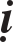 cô cuûa ngöôøi khoâng neân noùi phaùp, haøng Nhò thöøa khoâng quaùn coøn töï laàm choïn caên cô, huoáng chi oâng muø taâm loaïn maét khoâng thaáy ö? Töï mình traùi vôùi kinh, khoâng thích öng caên cô nghóa lyù, vì sao laïi meâ hoaëc ngu ñoän ñeán noãi nhö vaäy? Neáu thaáy coù ngöôøi khoâng bieát cô nghi, thöïc haønh thuyeát naøy thì ñoù laø thaây cheát trong bieån giôùi, phaûi y luaät ñeå taãn trò, khoâng ñeå cho caây ñoäc lôùn leân nöông gaù. Laïi nöõa, xem xeùt haønh ñoäng vieäc aùc kia töùc laø thieân veà taø, oâng cho raèng tham duïc töùc laø ñaïo roài laêng nhuïc taát caû ngöôøi nöõ, maø khoâng bieát saân nhueá töùc laø ñaïo haïi, taát caû ngöôøi nam chæ öa thích xuùc chaïm trôn laùng laø ñaïo, sôï söï xuùc chaïm ñaùnh taùt thoâ rít thì khoâng coù ñaïo. Haønh moät khoâng haønh moät, moät coù ñaïo, moät khoâng coù ñaïo, si aùm nhö boâi sôn cho dô baån toån haïi, thí nhö thaâycheát laøm hoâi vöôøn hoa thôm v.v... khoù maø thöïc haønh khaép nhö tröôùc; tröôùc ñem nöôùc löûa, dao gaäy ñeán tröôùc ngöôøi kia, ngöôøi kia lieàn im laëng. Hoaëc ñaùp raèng: OÂng khoâng thaáy ta thöôøng vaøo, ñaây laø traùi vôùi taâm, lôøi noùi khoâng hoå theïn, cuõng khoâng chöùng ñaéc yù saùu töùc, do ñoù phaûi thuyeát nhö theá.Ba haønh phaùp treân khuyeân baûo saùch taán vieäc khoù, caàn phaûi khuyeán tu, tuøy töï yù hoøa nhaäp vaøo vieäc aùc, moät phen ñeán thì deã, caàn phaûi raên caám, nhö uoáng thang thuoác ñaïi hoaøng, ñöôïc ñaày ñuû boå khoeû, v.v...Hoûi: Trung ñaïo Chæ Quaùn duøng moät taâm aáy ñeå haønh duïng laø ñuû, ñaâu caàn raéc roái boán thöù Tam-muoäi, traûi qua caùc vieäc thieän aùc traûi qua möôøi hai vieäc, nöôùc ñuïc thì ngoïc môø toái gioù nhieàu soùng voã, ñaâu coù ích gì ñoái vôùi söï laéng tónh ö? Ñaùp: Thí nhö ngöôøi ngheøo ñöôïc chuùt ít tieän nghi cho laø ñuû, khoâng coøn ham muoán gì. Nhö moät thöù quaùn taâm, neáu taâm coù nhieàu thöù thì seõ khoâng bieát laøm sao! Ñaây laø töï haønh laø loãi, neáu duøng ñeå daïy ngöôøi thì ngöôøi ñoù caên taùnh sai khaùc nhau, moät ngöôøi phieàn naõo ñaõ töï voâ löôïng, huoáng chi nhieàu ngöôøi. Thí nhö thaày thuoác gom taát caû caùc thöù thuoác ñeå trò taát caû beänh, moät loaïi ngöôøi beänh thì caàn moät thöù thuoác ñeå trò moät thöù beänh nhöng quaùi laï thay nhieàu thaày thì nhieàu thuoác. Caâu hoûi cuûa oâng cuõng gioáng nhö vaäy. Phieàn naõo taâm beänh voâ löôïng voâ bieân, nhö moät ngöôøi thì nhieàu ngöôøi cuõng nhö vaäy. Vì sao moät ngöôøi? Nhö ngöôøi muoán nghe boán thöù Tam-muoäi, nghe roài vui möøng noùi laïi cho moïi ngöôøi nghe, goïi laø theá giôùi Taát ñaøn. Do nghe boán thöù laàn löôït tu haønh, sinh ra phaùp laønh, töùc noùi ñuû boán, goïi laø caùc caùc vò nhaân. Hoaëc neân thöôøng ngoài ñeå ñoái trò caùc vieäc aùc, cho ñeán trong tuøy töï yù ñoái trò caùc vieäc aùc, ñoù goïi laø ñoái trò Taát ñaøn. Ngöôøi aáy phaûi ñaày ñuû boán phaùp, hoaùt nhieân chöùng ngoä, goïi laø Ñeä nhaát nghóa Taát ñaøn. Chæ vì moät ngöôøi coøn phaûi noùi boán phaùp, vì sao khoâng duøng ö? Neáu vì nhieàu ngöôøi, moät ngöôøi öa thöôøng ngoài, ba ngöôøi chaúng muoán, moät ngöôøi muoán thöôøng ñi, ba ngöôøi chaúng muoán, muoán khaép ñeán moïi ngöôøi, töùc theá giôùi Taát-ñaøn, ba thöù Taát-ñaøn coøn laïi gioáng nhö vaäy, laïi y cöù moät thöù Tam-muoäi, cuõng ñaày ñuû yù cuûa boán Taát-ñaøn. Neáu öa ñi thì ñi, öa ngoài thì ngoài, khi ñi neáu goác laønh khai phaùt nhaäp caùc phaùp moân, khi aáy neân ñi; neáu khi ngoài taâm ñòa maùt meû, vui veû sung söôùng thì khi aáy neân ngoài. Neáu khi ngoài maø hoân traàm thì neân ñi cho phaán chaán, khi ñi taùn loaïn laøm ñoäng meät nhoïc khoå sôû thì neân ngoài. Neáu khi ñi maø tinh thaàn vaéng laëng yeân tònh thì neân ñi, neáu khi ngoài maø vaéng laëng saùng suoát lôïi laïc thì neân ngoài, ba thöù coøn laïi cuõng gioáng nhö vaäy... Hoûi: Kheùo naâng ñôõ lyù coù theå tu Chæ Quaùn, aùc traùi yù laøm sao tu Chæ Quaùn? Ñaùp: Ñaïi luaän noùi caên ngaên che coù boán: 1. Caênlôïi khoâng ngaên. 2. Caên lôïi coù ngaên. 3. Caên ñoän khoâng ngaên. 4. Caên ñoän coù ngaên. Caâu ñaàu thuoäc thöôïng phaåm, khi Phaät coøn taïi theá ngaøi Thaân Töû v.v... laø haïng ngöôøi aáy vaäy. Ngöôøi tu haønh ñoái vôùi phaùp laønh tu Chæ Quaùn, vì khuyeán tu phaùp laønh ñôøi vò lai khoâng ngaên, thöôøng tu taäp Chæ Quaùn khieán haïng lôïi caên kia, hoaëc quaù khöù ñaày ñuû hai nghóa naøy. Ñôøi nay tu ít thì ñöôïc töông öng, töø quaùn haïnh vò nhaäp vaøo töông töï chaân thaät. Ñôøi naøy khoâng ñöôïc nhaäp, ñôøi tröôùc khoâng coù hai nghóa, nay y cöù vaøo söï tu ñieàu laønh khieán ñôøi vò lai mau nhaäp, caâu keá laø ñaéc ñaïo, lôïi caên maø toäi chöùa nhoùm chöôùng saâu naëng, Xaø Vöông, Öông-quaät thôøi Phaät coøn taïi theá, roõ raøng laø haïng ngöôøi aáy. Toäi nghòch ngaên troïng, phaûi vaøo ñòa nguïc, gaëp Phaät nghe Phaùp Hoaùt nhieân thaønh Thaùnh, do lôïi caên cho neân ngaên che khoâng bò chöôùng. Thôøi nay ngöôøi tu haønh ñoái vôùi phaùp aùc tu Chæ Quaùn, töùc laø yù naøy. Do khôûi nieäm aùc cho neân ñôøi vò lai coù söï ngaên che, nhôø tu Chæ Quaùn neân ñôøi sau ñöôïc lôïi caên, neáu gaëp ñöôïc Thieän tri thöùc thì mau nhaäp chaùnh ñaïo, vì sao noùi phaùp aùc traùi lyù, khoâng chòu tu Chæ Quaùn ö? Keá nöõa ñoän caên khoâng bò ngaên che, Chaâu-lôïi-baøn-ñaëc khi Ñöùc Phaät coøn taïi theá laø chæ cho haïng ngöôøi aáy. Tuy ba nghieäp khoâng loãi nhöng caên taùnh quaù chaäm luït, chín möôi ngaøy tuïng keä cuûa Cöu-ma-la, ngöôøi trí thaân, mieäng, yù khoâng gaây ra caùc nghieäp aùc, thöôøng buoäc nieäm hieän tieàn khoâng ham ñaém caùc thuù vui, cuõng khoâng chòu khoå haïnh voâ ích cuûa theá gian. Thôøi nay tuy giöõ giôùi haønh thieän nhöng khoâng hoïc Chæ Quaùn thì ñôøi vò lai tuy khoâng bò ngaên che nhöng raát khoù ngoä ñaïo .Caâu cuoái: Töùc chæ taát caû ngöôøi laøm aùc, laïi khoâng tu Chæ Quaùn. Khoâng tu Chæ Quaùn neân khoâng ñaéc ñaïo, ngöôøi ñoän caên cho duø vì hoï maø noùi ngaøn laàn hoï cuõng ngôù ngaån chaúng hieåu gì caû, phaàn nhieàu gaây ra toäi aùc, ngaên chöôùng nhieàu moái, nhö ngöôøi bò gheû lôû duøng kim chaâm chích taän xöông tuûy maø vaãn khoâng hay bieát, chæ duøng caùc vieäc aùc maø töï troùi buoäc beân trong, do nghóa naøy ñieàu laønh tuy trôï giuùp lyù ñaïo, nhöng do Chæ Quaùn, ñieàu aùc tuy traùi lyù nhöng lôïi caên phaù söï ngaên che, chæ coù ñaïo laø toân quyù, ñaâu theå cho raèng aùc maø boû Chæ Quaùn. Ñaïi Kinh cheùp: Ñoái vôùi giôùi maø hoaõn thì khoâng goïi laø hoaõn, nöông vaøo hoaõn môùi goïi laø hoaõn. Leõ ra neân noùi ñaày ñuû roõ raøng thong thaû gaáp gaùp boán caâu, hôïp vôùi thöôïng caên ngaên nghóa, v.v...Laïi kinh cheùp: Thaø laøm Ñeà-baø-ñaït-ña chöù khoâng laøm Phaät Uaát- ñaàu-lam-phaát töùc laø nghóa aáy. Neân sieâng naêng laéng nghe suy nghó tu taäp, luùc ñaàu khoâng döøng nghó, nhö ngöôøi Baø-la-moân say caïo toùc, gaùi ñieám ñaép ca-sa...Thöù ba laø noùi veà ñaïi quaû baùo thanh tònh cuûa Boà-taùt: Noùi Chæ Quaùnnaøy, neáu tu haønh traùi vôùi Trung ñaïo thì coù quaû baùo hai beân, neáu tu haønh thuaän lyù Trung ñaïo thì coù quaû baùo cao quyù nhieäm maàu, cho duø chöa theå vöôït ngoaøi phaàn ñoaïn sinh töû nhöng coù theå ñaït ñöôïc hoa baùo cuõng khaùc vôùi baûy thöù phöông tieän, huoáng chi quaû baùo chaân thaät ö? Baûy lôùp thaønh thôm caàu beán nhö hoïa veõ töùc laø töôùng aáy. Nghóa naøy ôû trong lôùp thöù taùm, sau seõ phaân bieät roäng.Hoûi: Theo thöù lôùp thieàn moân neâu roõ söï tu chöùng vaø quaû baùo naøy taïi sao coù ñoàng coù khaùc? Ñaùp: Tu goïi laø taäp haønh, chöùng goïi laø phaùt ñaéc, laïi tu goïi laø taäp nhaân, chöùng goïi laø taäp quaû, ñeàu töùc sinh coù theå ñaït ñöôïc. Nay noùi veà quaû baùo caùch ñôøi sau, do ñoù goïi laø khaùc, haøng Nhò thöøa chæ coù taäp quaû khoâng coù baùo quaû, haøng Ñaïi thöøa coù ñuû caû... Thöù tö laø neâu chung ñaïi cöông caùc kinh luaän. Noùi laø Chæ Quaùn: Nhö ngöôøi kheùo duïng Chæ Quaùn quaùn taâm, thì beân trong trí tueä saùng suoát, thoâng ñaït caùc giaùo tieäm ñoán, nhö chæ moät haït buïi laáy ra quyeån kinh Ñaïi thieân, hieåu roõ haèng sa caùc Ñöùc Phaät trong nhaát taâm, hoaëc muoán beân ngoaøi lôïi ích chuùng sinh, phuø hôïp caên cô ñeå noùi giaùo, tuøy theo ngöôøi coù khaû naêng laõnh naïp xöùng vôùi kia maø noùi, cho ñeán khi thaønh Phaät giaùo hoùa chuùng sinh. Hoaëc laøm Phaùp vöông noùi phaùp ñoán tieän, hoaëc laøm Boà-taùt, hoaëc laøm Thanh vaên, trôøi, ngöôøi, ma, quyû, möôøi phaùp giôùi hình töôïng doái döông phaùt khôûi, hoaëc bò Phaät hoûi maø ñaùp roäng nghóa tieäm ñoán; hoaëc y cöù caên cô hoûi Phaät, Phaät ñaùp chuyeån phaùp luaân ñoán tieäm, nghóa ñaây ñeán lôùp thöù chín seõ noùi roäng, trong nhieáp phaùp cuõng löôïc chæ baøy.Thöù naêm quy veà choã roäng lôùn, caùc phaùp roát raùo khoâng. Noùi laø Chæ Quaùn naøy, xeùt raèng keo deã dính tay, moäng mò khoù tænh, ñoái vaên ngang yù töï cho laø ñuùng, caïnh tranh chaáp ngoùi cho laø ngoïc löu ly, vieäc gaàn noùi roõ maø coøn khoâng bieát, huoáng chi maät giaùo lyù xa ñaâu theå khoâng laàm, vì yù naøy cho neân phaûi luaän veà chæ quy. Chæ quy laø toân chæ, yù nghóa cuûa vaên, nhö caùc doøng nöôùc chaûy höôùng ra bieån, hôi löûa boác chaùy höôùng leân hö khoâng, hieåu ñöôïc maät yù saâu xa thì khoâng gì chöôùng ngaïi. Thí nhö vò ñaïi thaàn coù trí hieåu ñöôïc maät yù cuûa vua, nghe noùi gì ñeàu hieåu bieát, ñeán ñòa vò Nhaát thieát trí, hieåu ñöôïc yù naøy töùc laø hieåu ñöôïc chæ quy. Chæ laø töï höôùng ñeán ba ñöùc, quy laø daãn daét ngöôøi khaùc ñoàng nhaäp vaøo ba ñöùc, cho neân goïi laø chæ quy. Laïi nöõa, töï nhaäp ba ñöùc goïi laø quy, khuyeân baûo ngöôøi khaùc nhaäp ba ñöùc goïi laø chæ cho neân goïi chæ quy. Nay laïi noùi chung, noùi rieâng veà chæ quy, caùc Ñöùc Phaät vì moät vieäc nhaân duyeân lôùn maø xuaát hieän ôû ñôøi, thò hieän caùc hình töôïng, ñeàu muoán chuùng sinh ñoàng thaáy Phaùp thaân, thaáy Phaùp thaân roài, Phaät vaø chuùng sinh ñoàng trôû veà Phaùp thaân. Laïi, Phaät noùi caùc phaùp ñeàu giuùp cho chuùng sinh roát raùo ñöôïc Nhaát thieátchuûng trí cuûa Nhö Lai, chuûng trí ñaày ñuû roài, Phaät vaø chuùng sinh ñoàng trôû veà Baùt-nhaõ. Laïi nöõa, Phaät hieän caùc thöù phöông tieän thaàn thoâng bieán hoùa giaûi thoaùt caùc söï troùi buoäc, khoâng muoán chæ rieâng moät ngöôøi ñöôïc dieät ñoä, ñaõ dieät ñoä roài Phaät vaø chuùng sinh ñoàng trôû veà giaûi thoaùt.Ñaïi Kinh cheùp: Ñaët caùc con trong kho bí maät, khoâng bao laâu nöõa ta cuõng an truï trong ñoù, ñaây goïi laø töôùng chung veà chæ quy. Töôùng rieâng: Thaân coù ba thöù. 1. Saéc thaân. 2. Phaùp moân thaân. 3. Thaät töôùng thaân. Neáu döùt hoùa maø noùi veà quy thì Saéc thaân quy giaûi thoaùt, thaân Phaùp moân quy Baùt-nhaõ, thaân Thaät töôùng quy Phaùp thaân. Baùt-nhaõ thuyeát coù ba thöù: 1. Thuyeát ñaïo chuûng trí; 2. Thuyeát Nhaát thieát trí; 3. Thuyeát Nhaát thieát chuûng trí. Neáu döùt hoùa maø noùi veà quy thì trí Ñaïo chuûng quy giaûi thoaùt, nhaát thieát trí quy Baùt-nhaõ, nhaát thieát chuûng trí quy veà Phaùp thaân. Giaûi thoaùt coù ba thöù: 1. Giaûi phöôïc voâ tri; 2. Giaûi phöôïc thuû töôùng; 3. Giaûi phöôïc voâ minh. Neáu döùt hoùa maø quy chaân thì giaûi môû phöôïc voâ tri quy veà giaûi thoaùt, giaûi môû phöôïc thuû töôùng quy veà Baùt-nhaõ, giaûi môû phöôïc voâ minh quy veà Phaùp thaân. Do nghóa naøy neân töôùng rieâng chæ quy cuõng quy veà ba ñöùc trong bí maät taïng. Laïi nöõa, ba ñöùc chaúng phaûi ba, chaúng phaûi moät, khoâng theå suy nghó baøn luaän. Vì sao? Vì neáu noùi Phaùp thaân chaúng Phaùp thaân laø chaúng phaûi Phaùp thaân, neân bieát Phaùp thaân vöøa laø thaân vöøa laø chaúng thaân, chaúng phaûi thaân, chaúng phaûi chaúng phaûi thaân. Truï trong Thuû-laêng-nghieâm, thò hieän caùc thöù, laøm ra caùc saéc töôïng, cho neân goïi laø Thaân. Nhöõng ñieàu ñaõ laøm ñeàu quy veà giaûi thoaùt. Trí tueä chieáu soi caùc saéc, phi saéc, cho neân goïi laø phi thaân. Nhöõng ñieàu ñaõ laøm ñeàu quy veà Baùt-nhaõ, thaân thaät töôùng chaúng phaûi thaân saéc töôïng, chaúng phaûi thaân phaùp moân, vì vaäy cho neân chaúng phaûi thaân chaúng phaûi chaúng phaûi thaân. Nhöõng ñieàu ñaõ laøm ñeàu quy veà Phaùp thaân, hieåu roõ ba thaân khoâng coù töôùng moät khaùc, ñoù goïi laø quy. Noùi ba thaân naøy khoâng phaûi töôùng moät, ñoù goïi laø chæ, ñeàu nhaäp bí taïng, cho neân goïi chæ quy. Neáu noùi Baùt- nhaõ thaúng Baùt-nhaõ laø chaúng phaûi Baùt-nhaõ. Neân bieát Baùt-nhaõ vöøa bieát vöøa chaúng bieát, chaúng phaûi bieát chaúng phaûi chaúng bieát. Ñaïo chuûng trí Baùt-nhaõ bieát khaép theá tuïc neân goïi laø bieát. Nhöõng ñieàu ñaõ laøm ñeàu quy veà giaûi thoaùt, nhaát thieát chuûng trí Baùt-nhaõ bieát khaép chaân ñeá neân goïi laø chaúng bieát. Nhöõng vieäc ñaõ laøm ñeàu quy veà Baùt-nhaõ, nhaát thieát chuûng trí Baùt-nhaõ bieát khaép trong ñoù, cho neân goïi laø chaúng phaûi bieát, chaúng phaûi chaúng bieát. Nhöõng ñieàu ñaõ laøm ñeàu quy veà Phaùp thaân, thaáu ñaït ba Baùt- nhaõ khoâng coù töôùng moät khaùc, ñoù goïi laø Quy. Noùi ba Baùt-nhaõ khoâng coù töôùng moät khaùc ñoù goïi laø Chæ, ñeàu nhaäp vaøo bí taïng cho neân goïi laø chæ quy. Neáu noùi giaûi thoaùt thaúng giaûi thoaùt laø chaúng phaûi giaûi thoaùt. Neânbieát giaûi thoaùt vöøa giaûi thoaùt vöøa chaúng giaûi thoaùt, chaúng phaûi giaûi tho- aùt, chaúng phaûi chaúng giaûi thoaùt, phöông tieän tònh giaûi thoaùt ñieàu phuïc chuùng sinh khoâng bò oâ nhieãm neân goïi laø Thoaùt. Nhöõng ñieàu ñaõ laøm ñeàu quy veà giaûi thoaùt. Vieân tònh giaûi thoaùt khoâng thaáy chuùng sinh vaø töôùng giaûi thoaùt, cho neân goïi laø chaúng phaûi giaûi thoaùt. Nhöõng vieäc ñaõ laøm ñeàu quy veà Baùt-nhaõ, taùnh tònh giaûi thoaùt thì chaúng giaûi thoaùt, chaúng phaûi chaúng thoaùt, nhöõng ñieàu ñaõ laøm ñeàu quy veà Phaùp thaân, hoaëc thaáu ñaït hoaëc giaûng noùi, ba thöù giaûi thoaùt naøy chaúng phaûi töôùng moät khaùc, ñeàu nhaäp bí taïng cho neân goïi laø chæ quy.Laïi nöõa, ba ñöùc chaúng môùi chaúng cuõ maø môùi maø cuõ. Vì sao? Vì ba chöôùng laøm chöôùng ngaïi ba ñöùc, voâ minh chöôùng ngaïi Phaùp thaân, thuû töôùng chöôùng ngaïi Baùt-nhaõ, voâ tri chöôùng ngaïi giaûi thoaùt. Vì ba chöôùng tröôùc coù teân goïi, neân ba ñöùc phaù ba chöôùng. Nay môùi baét ñaàu ñöôïc hieån hieän cho neân goïi laø môùi, ba chöôùng töùc ba ñöùc, ba ñöùc töùc ba chöôùng, ba chöôùng töùc ba ñöùc, ba chöôùng chaúng phaûi cuõ, ba ñöùc töùc ba chöôùng, ba ñöùc chaúng phaûi môùi. Chaúng môùi maø môùi thì coù phaùt taâm chöùng ñaéc ba ñöùc, cho ñeán roát raùo ñaéc ba ñöùc. Chaúng cuõ maø cuõ thì coù phaùt taâm ñoái trò ba chöôùng, cho ñeán roát raùo ñoái trò ba chöôùng. Môùi chaúng môùi, cuõ chaúng cuõ thì coù ly taùnh ba ñöùc, neáu ñaït chung ba ñöùc chaúng môùi chaúng cuõ maø môùi maø cuõ, khoâng coù töôùng moät khaùc, vì ngöôøi khaùc cuõng nhö vaäy, töùc laø chæ quy veà bí maät taïng. Laïi noùi aáy: Voâ minh tröôùc coù teân goïi, Phaùp thaân laø minh phaù tan voâ minh goïi laø môùi, voâ minh töùc minh, minh töùc voâ minh, voâ minh töùc minh, voâ minh chaúng phaûi cuõ, minh töùc voâ minh, minh thì chaúng phaûi môùi. Vì thuû töôùng tröôùc coù teân goïi laø cuõ, neân voâ töôùng phaù töôùng, voâ töôùng goïi laø môùi, töôùng töùc voâ töôùng, voâ töôùng töùc töôùng, ñaâu coù gì môùi, ñaâu coù gì cuõ. Neáu thaáu ñaït chung rieâng môùi cuõ khoâng coù töôùng moät khaùc, neáu noùi cho ngöôøi khaùc nghe cuõng gioáng nhö vaäy, ñoù goïi laø chæ quy nhaäp bí maät taïng. Doïc ngang khai hôïp ñaàu cuoái v.v... cuõng ñeàu nhö vaäy. laïi nöõa, chæ quy cuõng gioáng nhö vaäy. Nghóa laø chæ, chaúng phaûi chæ, chaúng phaûi chæ chaúng phaûi chaúng chæ; quy, chaúng phaûi quy, chaúng phaûi quy chaúng phaûi chaúng quy, moãi moãi ñeàu nhaäp vaøo bí maät taïng, leä nhö treân coù theå bieát, chæ laø töï mình thöïc haønh, chaúng phaûi chæ laø giaùo hoùa ngöôøi khaùc, chaúng chæ chaúng phaûi chaúng chæ laø khoâng coù töï tha, chæ quy ba ñöùc vaéng laëng nhö theá coù danh töï naøo ñeå noùi baøy, khoâng bieát duøng teân gì, göôïng goïi Trung ñaïo thaät töôùng Phaùp thaân chaúng phaûi Chæ chaúng phaûi Quaùn v.v... cuõng laïi göôïng goïi Nhaát thieát chuûng trí bình ñaúng ñaïi bi Baùt-nhaõ ba-la-maät quaùn v.v... cuõng laïi göôïng goïi Thuû-laêng- nghieâm ñònh Ñaïi Baùt-nieát-baøn baát khaû tö nghò giaûi thoaùt chæ v.v... PhaûiSOÁ 1911 - MA HA CHÆ QUAÙN, Quyeån 2 (Phaàn Cuoái)	63bieát caùc thöù töôùng, caùc thöù thuyeát, caùc thöù thaàn löïc, moãi moãi ñeàu nhaäp vaøo Bí maät taïng. Theá naøo laø chæ quy, chæ quy veà choã naøo! Ai laø ngöôøi chæ quy? Ñöôøng ngoân ngöõ baët, choã taâm haønh dieät, vaéng laëng hoaøn toaøn nhö hö khoâng, ñoù goïi laø chæ quy, ñeán lôùp thöù möôøi seõ noùi roäng.